November 5th, Bonfire Night – The Gunpowder Plot The Gunpowder Plot was a failed attempt to blow up England’s King James I (1566-1625) and the Parliament on November 5, 1605. The plot was organised by Robert Catesby (c.1572-1605) in an effort to end the persecution of Roman Catholics by the English government. Catesby and others hoped to replace the country’s Protestant government with Catholic leadership. Around midnight on November 4, 1605, one of the conspirators, Guy Fawkes (1570-1606), was discovered in the cellar of the Parliament building with 36 barrels of gunpowder. Fawkes and other men involved in the plot were tried and executed for treason. Every November 5, we now light bonfires and burn models of Guy Fawkes to celebrate him getting caught. We also have fireworks and hot chocolate.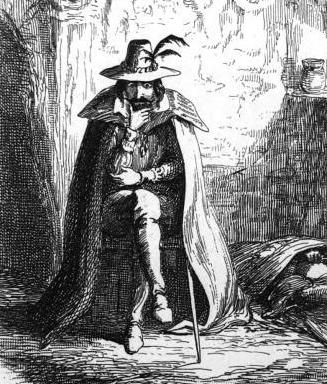 